РЕШЕНИЕРассмотрев проект решения о внесении изменений в Положение о Департаменте социального развития администрации Петропавловск-Камчатского городского округа, утвержденное решением Петропавловск-Камчатской Городской Думы от 29.12.2005 № 269-р, внесенный исполняющим полномочия Главы администрации Петропавловск-Камчатского городского округа Каюмовым В.В., в соответствии с частью 1 статьи 45 Устава Петропавловск-Камчатского городского округа, Городская Дума Петропавловск-Камчатского городского округаРЕШИЛА:1. Внести изменения в Положение о Департаменте социального развития администрации Петропавловск-Камчатского городского округа, утвержденное решением Петропавловск-Камчатской Городской Думы от 29.12.2005 № 269-р, согласно приложению к настоящему решению.2. Департаменту социального развития администрации Петропавловск-Камчатского городского округа в установленном порядке осуществить государственную регистрацию изменений в Положение о Департаменте социального развития администрации Петропавловск-Камчатского городского округа.3. Направить настоящее решение в газету «Град Петра и Павла» для опубликования.4. Настоящее решение вступает в силу после дня его официального опубликования и распространяется на отношения, возникшие с 19.04.2014.Приложениек решению Городской ДумыПетропавловск-Камчатскогогородского округаот 25.06.2014 № 499-рИзменения в Положение о Департаменте социального развитияадминистрации Петропавловск-Камчатского городского округа,
утвержденное решением Петропавловск-Камчатской Городской Думыот 29.12.2005 № 269-р1. Подпункт 4.4.9 изложить в следующей редакции:«4.4.9 осуществление деятельности по опеке и попечительству в соответствии с законодательством Российской Федерации и Камчатского края;».2. Подпункт 4.4.10 изложить в следующей редакции:«4.4.10 взаимодействие с территориальными органами федеральных органов исполнительной власти в Камчатском крае, исполнительными органами государственной власти Камчатского края, органами местного самоуправления муниципальных образований в Камчатском крае, а также образовательными организациями, медицинскими организациями, организациями, оказывающими социальные услуги, и иными организациями по вопросам организации и осуществления деятельности по опеке и попечительству;».3. В подпункте 4.4.11 слова «организация выплаты» заменить словом «выплата».4. В подпункте 4.4.12 слова «организация выплаты» заменить словом «выплата».5. В подпункте 4.4.15 слова «организация выплаты» заменить словом «выплата».6. В подпункте 4.4.17 слова «изданного исполнительным органом государственной власти Камчатского края, осуществляющим управление в сфере образования, а также уведомление об этом прокурора и обеспечение временного устройства ребенка» заменить словами «вынесенного Главой Петропавловск-Камчатского городского округа». 7. Подпункт 4.4.19 изложить в следующей редакции:«4.4.19 назначение и выплата единовременного пособия при передаче ребенка на воспитание в семью, а также предоставление единовременной денежной выплаты гражданам, усыновившим (удочерившим) ребенка (детей);».8. Подпункт 4.4.20 изложить в следующей редакции:«4.4.20 представление законных интересов несовершеннолетних граждан и недееспособных граждан, находящихся под опекой или попечительством, в отношениях с любыми лицами (в том числе в судах), если действия опекунов или попечителей по представлению законных интересов подопечных противоречат законодательству Российской Федерации и (или) законодательству Камчатского края или интересам подопечных либо если опекуны или попечители не осуществляют защиту законных интересов подопечных;».9. В подпункте 4.4.21 слова «(за исключением представления законных интересов несовершеннолетних граждан в судах по уголовным делам, а также на стадии досудебного производства)» исключить.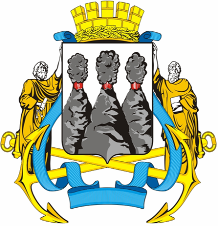 ГОРОДСКАЯ ДУМАПЕТРОПАВЛОВСК-КАМЧАТСКОГО ГОРОДСКОГО ОКРУГАот 25.06.2014 № 499-р16-я сессияг.Петропавловск-КамчатскийО внесении изменений в Положение о Департаменте социального развития администрации Петропавловск-Камчатского городского округа, утвержденное решением Петропавловск-Камчатской Городской Думы                  от 29.12.2005 № 269-рГлава Петропавловск-Камчатского городского округа, исполняющий полномочия председателя Городской Думы          К.Г. Слыщенко